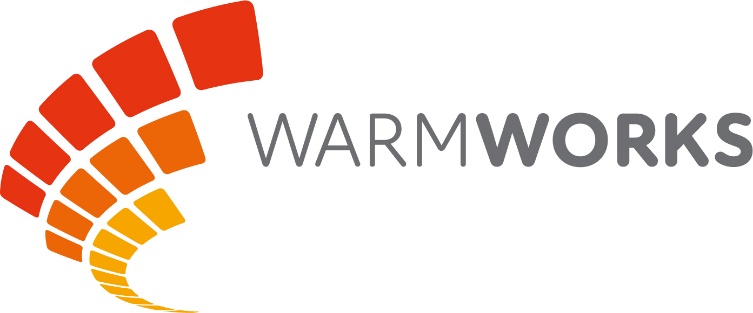 Job Information Pack  This pack contains the following information: Job details The application process Contact details Information about Warmworks Information about the team the job is based with Job description Person Specification Job details  Job title Customer Service - Feedback & Insights Officer Job reference WW-CS-FAIO Location Edinburgh (flexible) The application process Application deadline Wednesday 20th April 2022 Interview date to be confirmedInterview location Edinburgh Interview format and length 1st Stage – Telephone interview 2nd Stage –Panel interview & written task via Teams/Zoom Contact details Completed application  forms for this job recruitment@warmworks.co.uk or Recruitment Warmworks 1 Carmichael Place Edinburgh EH6 5PH General enquiries about this job recruitment@warmworks.co.uk For an informal discussion about this jobMike Prior, michael.prior@warmworks.co.uk   About Warmworks  About Warmworks  Warmworks, formed in 2015, is a joint venture partnership between Energy Saving Trust, Changeworks and Everwarm.  Warmworks is committed to tackling fuel poverty, increasing the energy efficiency of the homes and communities in which we work and consistently delivering a first-class service to the households and families that we support.  Since 2015, Warmworks has been the Managing Agent of the Scottish Government’s national fuel poverty scheme, Warmer Homes Scotland and has recently started work on a range of new contracts and initiatives across the country. Warmworks has already helped more than 25,000 homes to become warmer, healthier and more energy efficient and is seeking to play a key role in the long-term drive to reduce carbon emissions and increase the availability of affordable, sustainable energy for all.  Warmworks, formed in 2015, is a joint venture partnership between Energy Saving Trust, Changeworks and Everwarm.  Warmworks is committed to tackling fuel poverty, increasing the energy efficiency of the homes and communities in which we work and consistently delivering a first-class service to the households and families that we support.  Since 2015, Warmworks has been the Managing Agent of the Scottish Government’s national fuel poverty scheme, Warmer Homes Scotland and has recently started work on a range of new contracts and initiatives across the country. Warmworks has already helped more than 25,000 homes to become warmer, healthier and more energy efficient and is seeking to play a key role in the long-term drive to reduce carbon emissions and increase the availability of affordable, sustainable energy for all.  About the Team Introduction and context Warmworks was established to tackle fuel poverty, reduce carbon emissions and support sustainable local economic development in communities across the country. Team aims  We deliver the best possible help to people who are struggling to keep their homes warm and pay their energy bills; installing measures such as insulation, efficient heating and renewable technologies to make homes more energy efficient and delivering sustainable cost savings in the long term. Team activities Since the business was launched in September 2015, Warmworks has provided a high-quality end to end service, from initial referral through to assessment and the installation of measures, along with appropriate aftercare and support for thousands of households. Warmworks employs direct staff to handle in-home assessments and quality inspections, call handling and customer service, operational finance and the management of a diverse supply chain. Job Description Job title Customer Service – Feedback and Insights Officer  Job reference WW-CS-FAIO Salary and grade up to £24,000 per year, depending on skills and experienceLocation of job Edinburgh (flexible) Hours and terms 37 hours per week  Standard office hours 0900-1700 - This will be discussed at interview stage Holiday terms 25 days’ annual leave, plus 9 public holidays General terms and conditions There are no overtime payments for this post. You may need to undergo a criminal record check depending on the requirements of the post. Depending on the nature of any convictions that may be disclosed, Warmworks reserves the right to terminate employment with or without notice. All of the responsibilities outlined below will be reviewed and modified as necessary through consultation with line managers. Responsible to Feedback & Insights Team Leader Responsible for - Purpose of the job Managing all customer enquiries and achievement of service levels in line with Service Level Agreements and Key Performance Indicators Main objectives and goals Manage incoming complaints and appeals Managing customer satisfaction and feedback through customer insights process Additional duties 1. Manage incoming complaints and appeals Support the successful resolution of customer complaints and appeals primarily on the Warmer Homes Scotland contract over the phone and through written communications Manage more difficult, sensitive, and escalated calls and support customers through their customer journey and if required provide a face-to-face appointment to offer additional support and help getting the complaint to resolution Manage all complaints and appeals within Service Level Agreement requirements When required provide support to Customer Service Manager on any complaints or queries received from agencies, advocacy groups, MSPs, MPs, or Government Officials Overall responsibility for any appeals received from Energy Saving Trust regarding qualifying criteria. Support reporting to the Feedback & Insights Team Leader on all complaints and appeals across all Warmworks contracts. Support delivery of training on complaints and appeals process when required Work closely with stakeholders to build strong relationships in effectively managing complaints2. Managing customer satisfaction and feedback through customer insights process Manage customer satisfaction (CSAT) returned monthly ensuring all customers are called back and have a resolution to their response Managing customer satisfaction for customers who have cancelled before the installation measure, making sure call lists are provided monthly and all feedback is collated and if required resolved Provide monthly report to the Feedback & Insights Team Leader on the outcomes from CSAT making sure you highlight any trends Make sure all feedback received into the enquiries inbox is lodged into the Customer Relationship Management system and highlighted to the relevant managers and installers where applicable 3. Additional duties Support customer service team when required Support reporting across multiple business functions Identify and support positive feedback received  Support the wider teams with complaints and resolution advice Write process documents to support insights identified as part of our continuous service improvement Key contacts Energy Saving Trust Scottish Government Advocacy groups Installers Person specificationPerson specificationPerson specificationPlease explain how you meet the following criteria in your job applicationPlease explain how you meet the following criteria in your job applicationPlease explain how you meet the following criteria in your job applicationEssentialDesirableQualificationsGood general standard of education and/or evidence of continued professional developmentüExperienceExperience in a customer service role üExperience of dealing with vulnerable customers üExperience of working within a call-centre environment üExperience of office administration üSkillsExcellent communication skills and ability to communicate with a broad range of people üA problem solver who puts the customer first and seeks answers  üExcellent written skills üTarget orientated approach üAbility to communicate complex issues in a straightforward manner üExperience of giving advice in a professional setting üAbility to effectively manage own workload and meet deadlines üInnovative approach to resolving complex issues üPersonal qualities and attributesA team player üEnthusiastic and interested in helping people üAdditional requirementsFull valid driving licence or other ways of fulfilling the mobility requirements of the jobüStaff Expectations of Management Experience The post holder should expect and be open to  Effective leadership  A positive, honest, and enthusiastic working environment  Being supported and empowered to effectively achieve objectives and goals within your role • To be treated fairly and with respect  To be provided with appropriate training to ensure ability to effectively carry out your role  Regular and appropriate feedback through one-to-one meetings and annual review and associated processes  Having the opportunity to feedback to manager regularly and through the annual review process Adhering to all appropriate Warmworks policies to ensure consistency and fairness and health and safety of you and your colleagues Complexity The post holder must be able to: Adhere to and advocate Warmworks values Demonstrate flexibility and versatility Creativity The post holder will be required to: • Use their own initiative to provide the best possible outcomes over a wide range of projects Special conditions • Some out-of-hours, overnight stays and weekend working will be required, for which time off in lieu will be given 